Сумська міська радаVІІ СКЛИКАННЯ XVIII СЕСІЯРІШЕННЯвід 21 грудня 2016 року № 1624-МРм. СумиНа підставі звернення власників земельної ділянки та наданого проекту землеустрою щодо відведення земельної ділянки, відповідно до протоколу засідання постійної комісії з питань архітектури, містобудування, регулювання земельних відносин, природокористування та екології Сумської міської ради від 23.06.2016 № 27, до статті 12, 20 Земельного кодексу України керуючись пунктом 34 частини першої статті 26 Закону України «Про місцеве самоврядування в Україні», Сумська міська рада  ВИРІШИЛА:Затвердити проект землеустрою щодо відведення земельної ділянки та змінити її цільове призначення із земель житлової та громадської забудови     02.01 «Для будівництва та обслуговування житлового будинку, господарських будівель і споруд (присадибна ділянка)» на 03.07 «Для будівництва та обслуговування будівель торгівлі» площею 0,0795 га за адресою: м. Суми,        вул. Герасима Кондратьєва, 139, яка належить громадянам Остапенку Альберту Альбертовичу (2853307058) та Долі Тетяні Миколаївні (3494606867) на підставі витягу з Державного реєстру речових прав на нерухоме майно про реєстрацію права власності № 47789551 від 17.11.2015 року (кадастровий номер 5910136300:12:003:0003).Сумський міський голова							О.М. ЛисенкоВиконавець: Клименко Ю.М.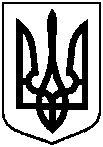 Про затвердження проекту землеустрою щодо відведення земельної ділянки та зміну цільового призначення Долі Т.М. та          Остапенку А.А.